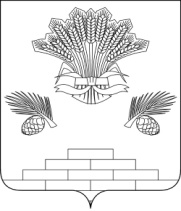 АДМИНИСТРАЦИЯ ЯШКИНСКОГО МУНИЦИПАЛЬНОГО ОКРУГАПОСТАНОВЛЕНИЕот «26» октября 2020 № 1076-п                                                             пгт ЯшкиноО предварительном согласовании предоставления земельного участкаРассмотрев заявление Мищенко Ивана Валерьевича о предварительном согласовании предоставления земельного участка в аренду от 02.09.2020 руководствуясь статьями 39.6, 39.14, 39.15, 39.18 Земельного кодекса Российской Федерации, Уставом Яшкинского муниципального округа, администрация Яшкинского муниципального округа постановляет:1. Предварительно согласовать Мищенко Ивану Валерьевичу, 25.07.1983 г.р., (паспорт 3204 № 804237, выдан 27.12.2004 Отделом внутренних дел Яшкинского района Кемеровской области, зарегистрирован по адресу: Кемеровская область, Яшкинский район, пгт. Яшкино, ул. Осиновка Третья, д. 20) земельный участок в кадастровом квартале 42:19:0212005, примерной площадью 400 кв.м., из категории земель «земли населенных пунктов», ориентировочно находящегося по адресу: Кемеровская область, Яшкинский район, п. Акация, в 40 м. на северо-запад от земельного участка с кадастровым № 42:19:0212005:1016 с видом разрешенного использования «для ведения личного подсобного хозяйства (приусадебный земельный участок)», территориальная зона «Ж3 – Жилая зона усадебной застройки».2. Рекомендовать Мищенко Ивану Валерьевичу, обеспечить проведение работ по формированию участка в соответствии со схемой расположения земельного участка и постановке его на кадастровый учет в порядке, установленном Федеральным законом от 24.07.2007 № 221-ФЗ «О кадастровой деятельности».3. Срок действия настоящего постановления о предварительном согласовании предоставления земельного участка составляет 2 (два) года со дня его подписания.4. Контроль за исполнением настоящего постановления возложить на начальника МКУ «Управление имущественных отношений» - заместителя главы Яшкинского муниципального округа А.А. Игнатьева.5. Настоящее постановление вступает в силу с момента его подписания.Глава Яшкинского муниципального округа                                                           Е.М. Курапов